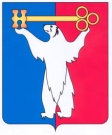 АДМИНИСТРАЦИЯ ГОРОДА НОРИЛЬСКАКРАСНОЯРСКОГО КРАЯПОСТАНОВЛЕНИЕ16.05.2019                                          г. Норильск                                             № 184О внесении изменения в постановление Администрации города Норильска от 12.05.2017 № 206В связи с изменением структуры Администрации города Норильска, утвержденной решением Норильского городского Совета депутатов от 26.03.2019 № 12/5-276,ПОСТАНОВЛЯЮ:1. Внести в постановление Администрации города Норильска от 12.05.2017 № 206 «Об утверждении Положения о порядке взаимодействия органов и учреждений системы профилактики безнадзорности и правонарушений несовершеннолетних муниципального образования город Норильск (за исключением поселка Снежногорск) в организации индивидуальной профилактической и реабилитационной работы с семьями и несовершеннолетними, находящимися в социально опасном положении» (далее - Постановление) следующее изменение:1.1. В пункте 3 Постановления слова «Управлению по молодежной политике и взаимодействию с общественными объединениями Администрации города Норильска и подведомственных муниципальных учреждений,» исключить.2. Опубликовать настоящее постановление в газете «Заполярная правда» и разместить его на официальном сайте муниципального образования город Норильск.Глава города Норильска                                  			             Р.В. Ахметчин